                          SVOZOVÉ DNY ODPADŮ V ROCE 2024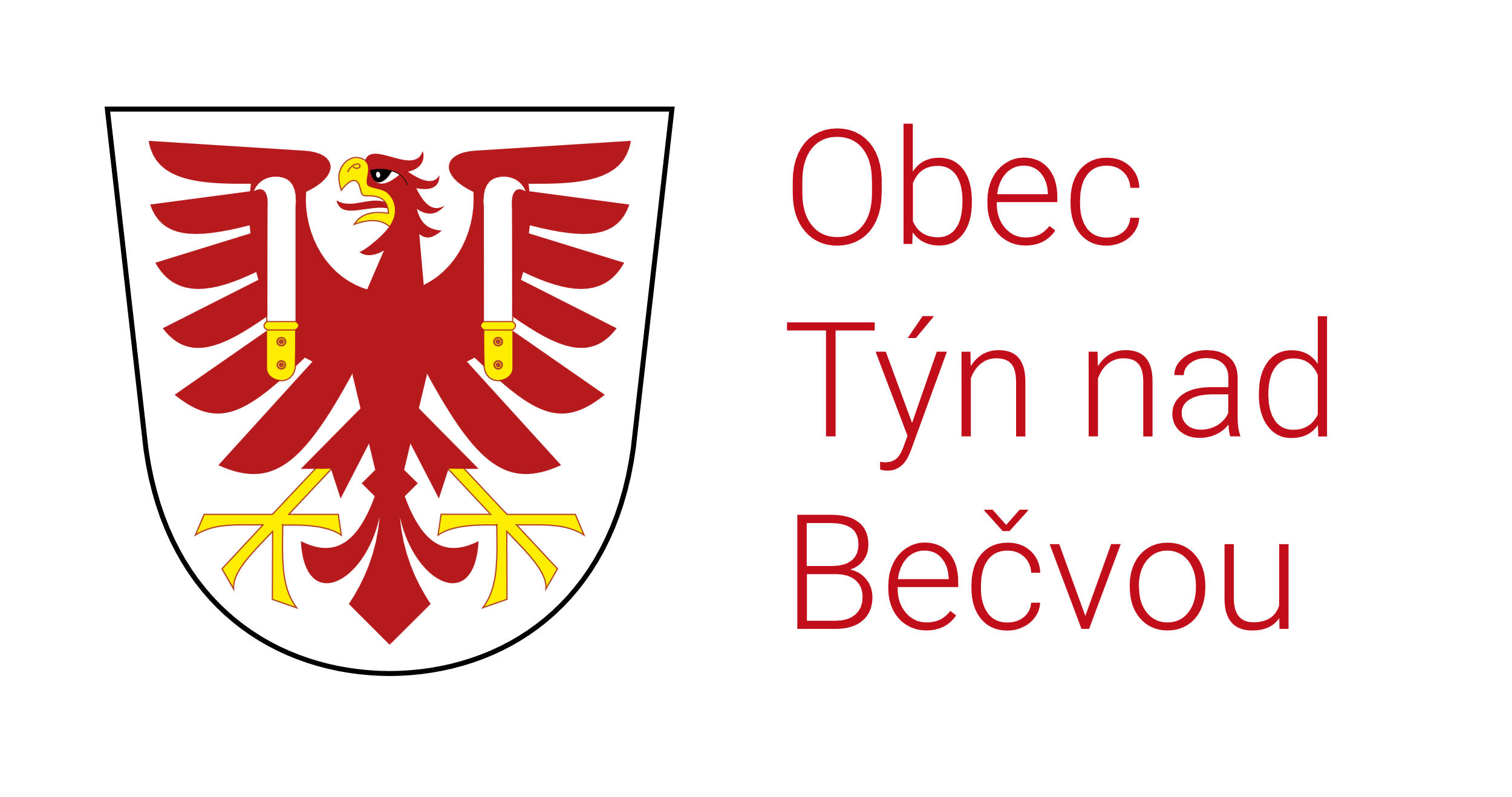 Komunální odpad: 
04. ledna 		14. března 	23. května 	 01. srpna 		10. října
18. ledna 		28. března 	06. června 	 15. srpna 		24. října
01. února 		11. dubna 		20. června	     	 29. srpna 		07. listopadu
15. února 		25. dubna 		04. července 	 12. září 		21. listopadu
29. února	 	09. května 	18. července 	 26. září 		05. prosince                 19. prosincePlasty 120 l a 240 l od občanů: 
24. ledna 		15. května 		04. září 
21. února 		12. června 		02. října
20. března 	10. července 		30. října
17. dubna 		07. srpna 			27. listopadu
                                                            25. prosincePapír 120 l a 240 l od občanů:20. února		01. října16. dubna		26. listopadu11. června		06. srpna